 «Дети и компьютер – плюсы и минусы»(заседание Родительского клуба в форме собрания-дискуссии)	26.04.2019.                                                              ЦЕЛЬ: донести до сознания родителей необходимость соблюдать требования и правила здоровьесбережения при организации взаимодействия ребенка с компьютером.Задачи родительского собрания:Образовательные: формировать у родителей представления о роли, возможностях и способах использования компьютера детьми дошкольного возраста.Воспитательные: формировать понимание важности поддержания эмоционального контакта с ребёнком во избежание развития у него компьютерной зависимости.Организационные: выработать согласованные действия детского сада и семьи по правильной организации  работы детей на компьютере.Информационные: Предложить практические советы по организации  безопасного взаимодействия ребенка с компьютером.Проведение родительского собрания1. Эмоциональный настрой (психолог)                                      Крикните громко и хором, друзья,
                                      Деток своих все вы любите?                   (да)
                                      С работы пришли, сил совсем нет,
                                      Вам хочется лекции слушать здесь?      (нет)
                                      Я вас понимаю… Как быть, господа?
                                      Проблемы детей решать нужно нам?     (да)
                                      Дайте мне тогда ответ:
                                      Помочь откажитесь нам?                       (нет)
                                      Последнее спрошу вас я:
                                      Активными все будем?                            (да)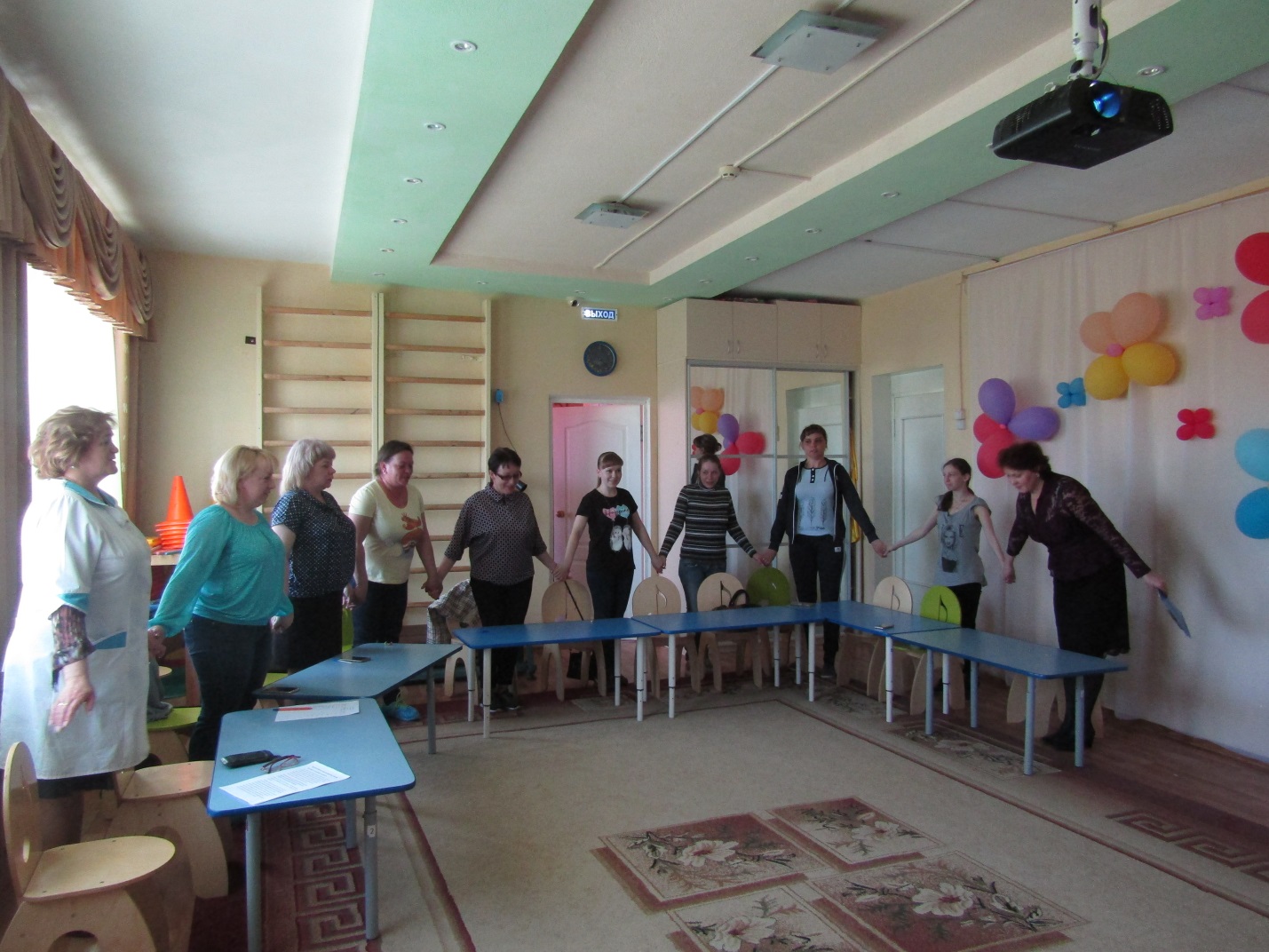   2. Вступительное слово (логопед)Уважаемые родители, сегодня тема нашей встречи очень актуальна и противоречива. И я надеюсь, что мы все вместе, сообща придём к правильным выводам. А сейчас давайте встретим наших детей, которые приготовили для всех нас небольшой сюрприз.Дети читают стихи и показывают сценку.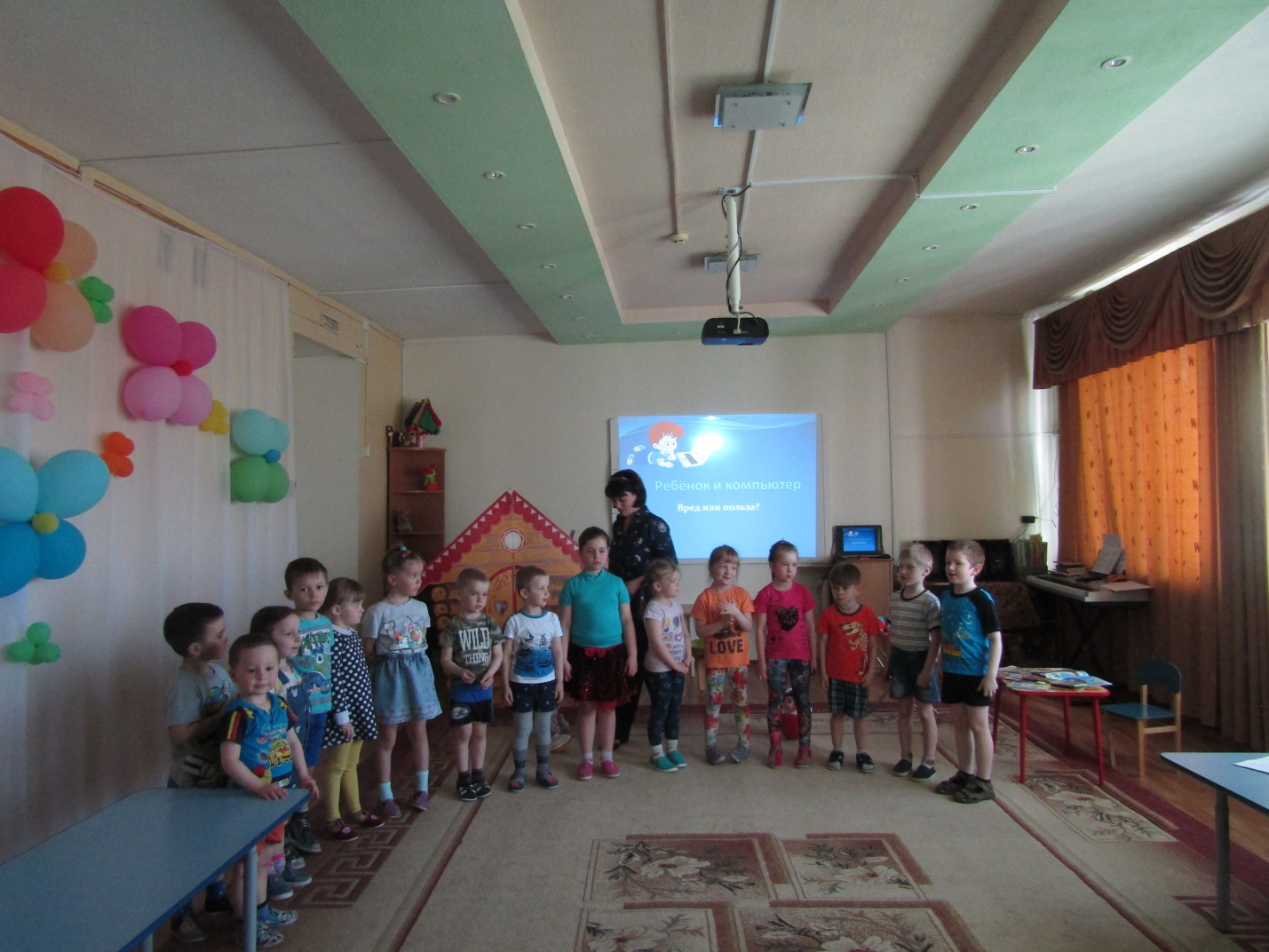 Я продвинутый ребенок! 
Только вышел из пеленок, 
За компьютером сижу, 
Мышку я в руках держу. 
Мама включит интернет 
И игрушки лучше нет!***
Мама с папой в интернете
Хоть и мало живу я на свете
Но я все же успел уяснить:
Если мама сидит в Интернете -
Можно дома, хоть крышу сносить!
***
Если мама сидит в интернете -
Будут дома голодные дети,
Будет грязной посуды ворох -
ЗАТО много рамочек новых!!!Я уже совсем большая!
Мне игрушки ни к чему.
Лучше я за ноутбуком
В этот вечер посижу.Скачет на скакалочке 
соседка наша Аллочка,
Миша в мяч играет ловко,
у него уже сноровка.
За рояль уселась Нина,
и поёт для всех  Ирина…Только Вовочка молчит,
только Вовочка мычит.
За компьютером сидит.А зачем ему рыбалка?
Мячик, удочка, скакалка… 
Он во двор к нам не придёт – Всё в компьютере найдёт.Воспитатель и ребёнок показывают сценку «Мама вышла в интернет….»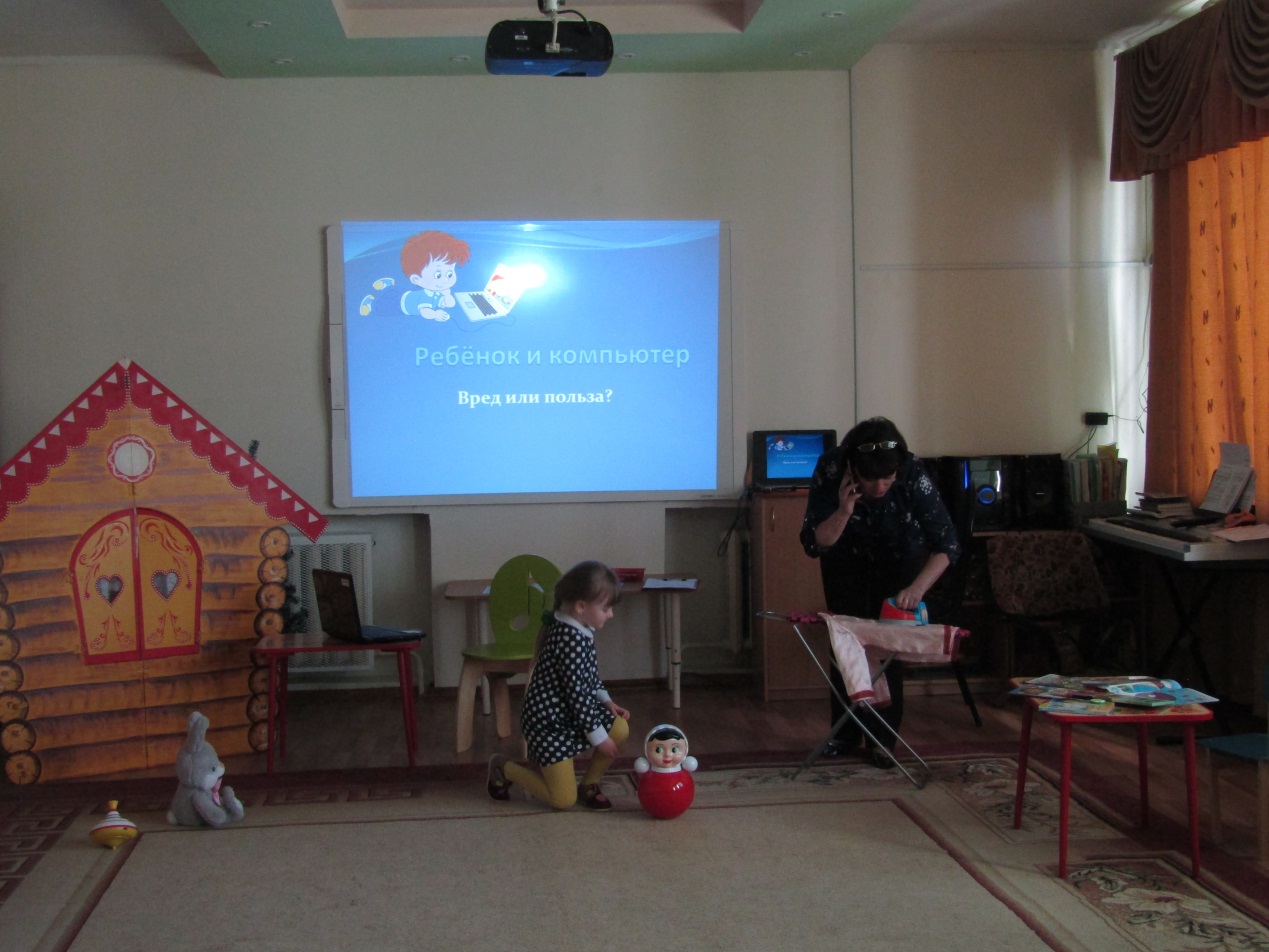 Мама дома?
Мамы нет.
Мама вышла.
В интернет.Мама ищет
В интернете,
Как дела
На белом свете.Кофе пьет,
Глазами водит -
Что там в мире
Происходит?Мама, я тебе
Скажу! 
В мире 
Я происхожу! 3. Обсуждение темы – дискуссия.Просмотр мультфильма об интернет-зависимости.Психолог знакомит родителей с результатами анкетирования.Вначале давайте познакомимся с результатами анкетирования родителей нашей группы  по  вопросу использования  компьютера в их семье.Логопед: Компьютеры уже давно и прочно проникли во все сферы деятельности человека. Они используются и на работе, и дома, и в школе, и даже в детском саду. С одной стороны, они очень облегчают нашу жизнь, а с другой – мы вынуждены платить своим здоровьем и благополучием в доме. Так что же приносят компьютеры нашим детям – больше пользы или вреда? И как правильно организовать общение   ребёнка с компьютером, чтобы он не попал в  зависимость от него? Сегодня  мы попытаемся ответить на  эти проблемные вопросы и  постараемся совместно выработать правила организации работы детей на компьютере.Психолог предлагает разделиться на 2 группы.Давайте обсудим плюсы и минусы использования компьютера и различных гаджетов взрослыми и детьми.Распределение родителей по группам (по цветовым карточкам, которые они получили перед началом собрания). Синие  – доказывают, что компьютер положительно влияет на ребенка, красные –  называют отрицательные моменты   влияния компьютера на ребенка. 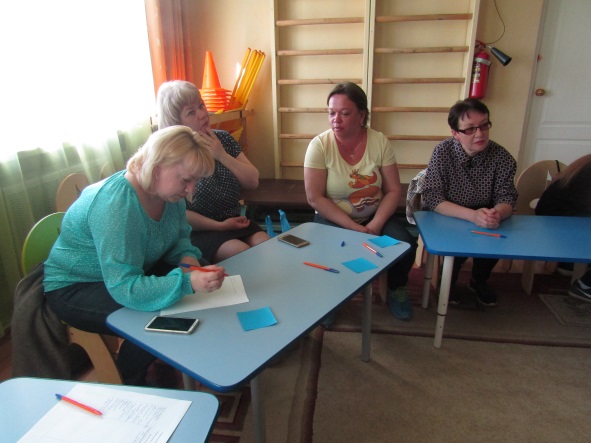 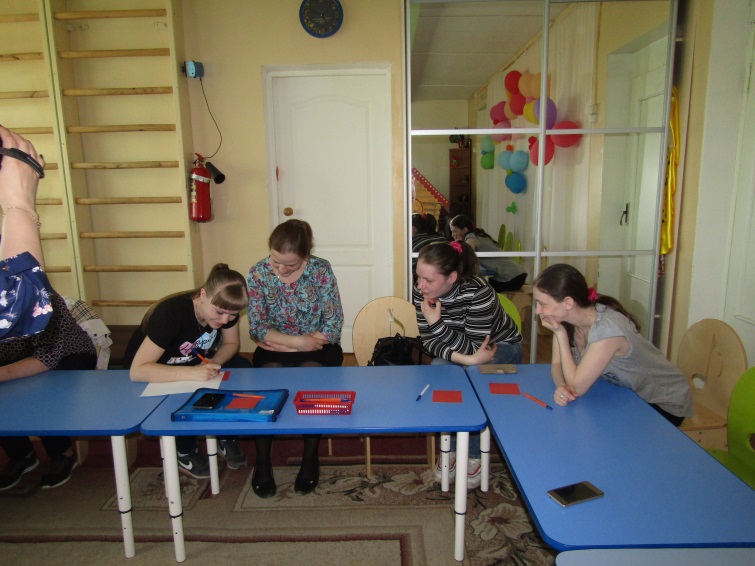 Примерные ответы групп:3. Обобщение результатов работы в группах, свободная дискуссия.Педагоги предлагают родителям пример «зрительной гимнастики», которую можно использовать после работы на компьютере.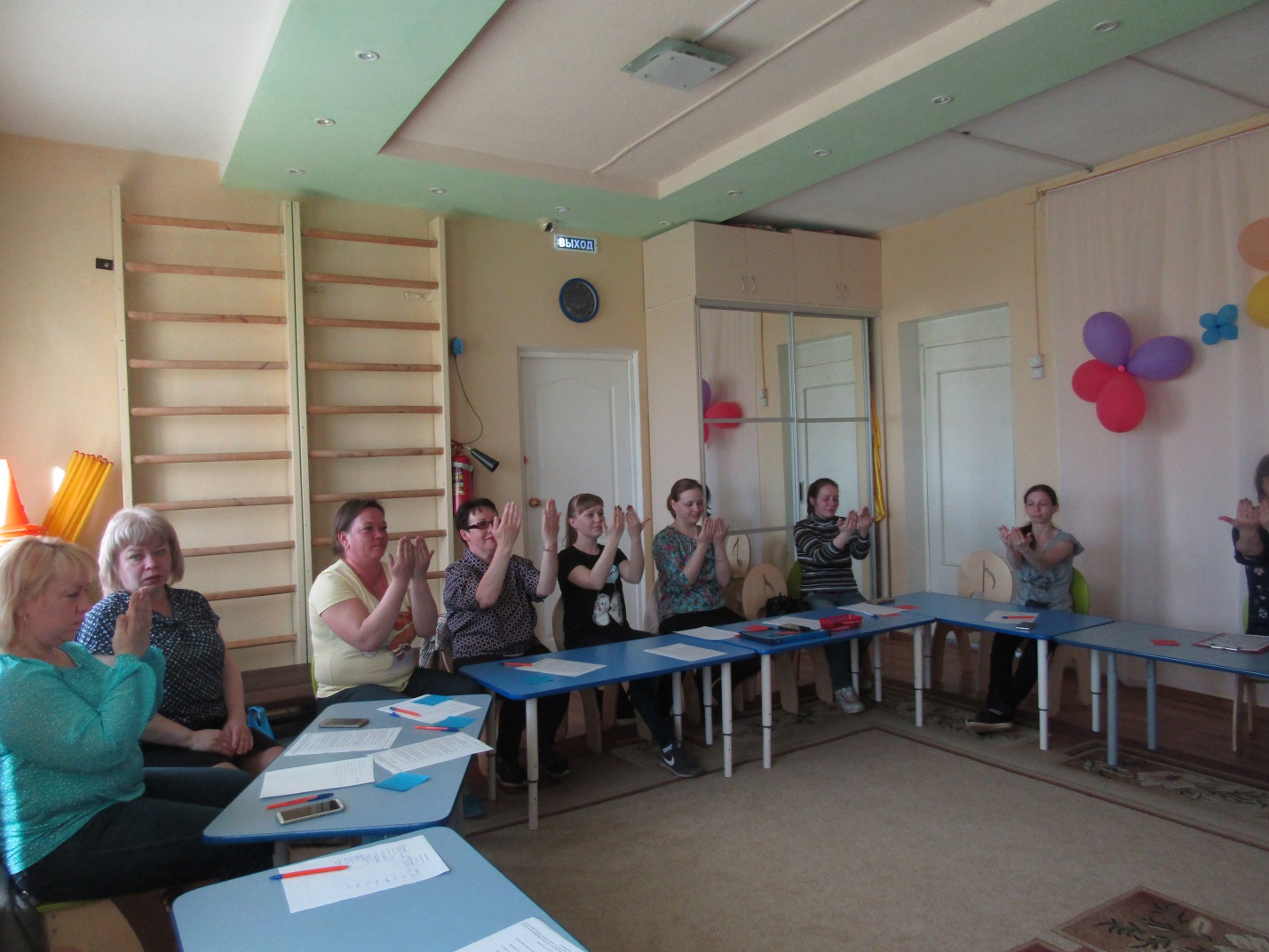 Обсудить эту очень серьёзную тему хочется и с точки зрения медицины.(видео ролик с выступлением Елены Малышевой).Выступление мед. сестры МДОУ.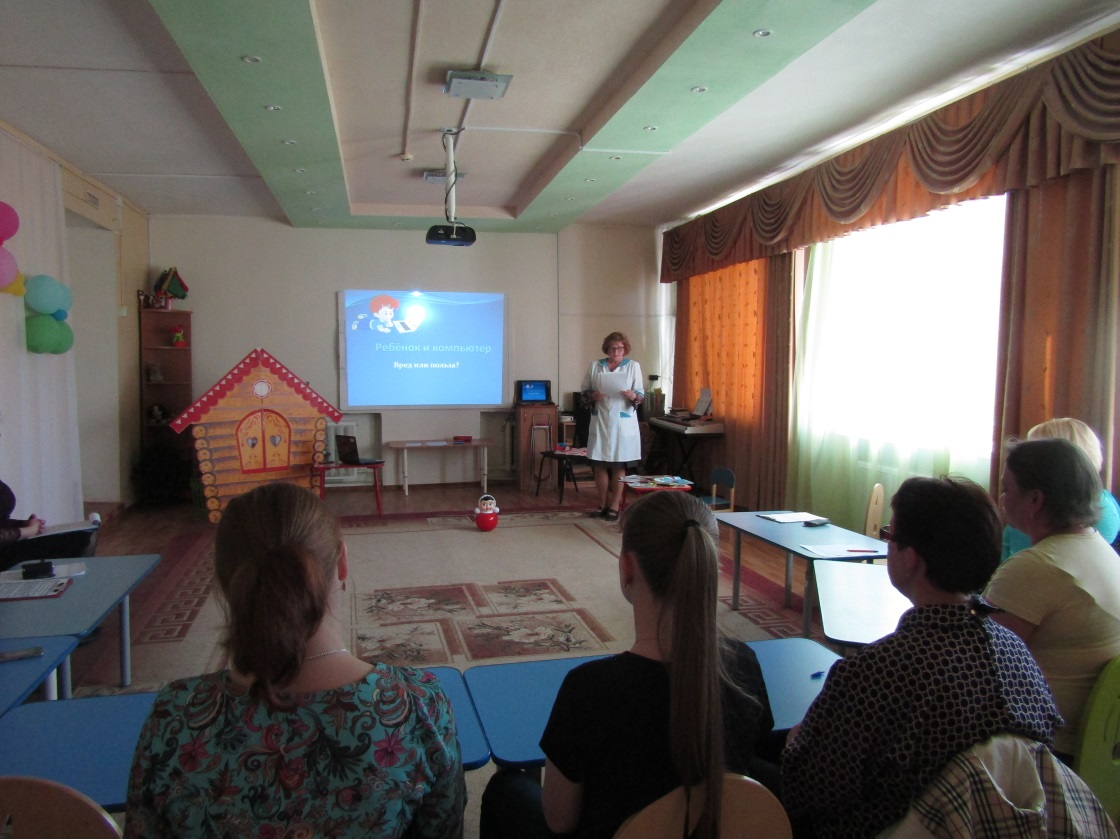 Формула «разрешённого времени» при работе с гаджетами для детей: Возраст ребёнка x 3 = времяПсихолог предлагает родителям тест «Компьютерная зависимость»После обсуждения полученных результатов логопед предлагает родителям составить синквейн с точки зрения его плюсов и минусов.Ну а закончить нашу встречу хочется следующими словами:(педагоги читают стихотворение)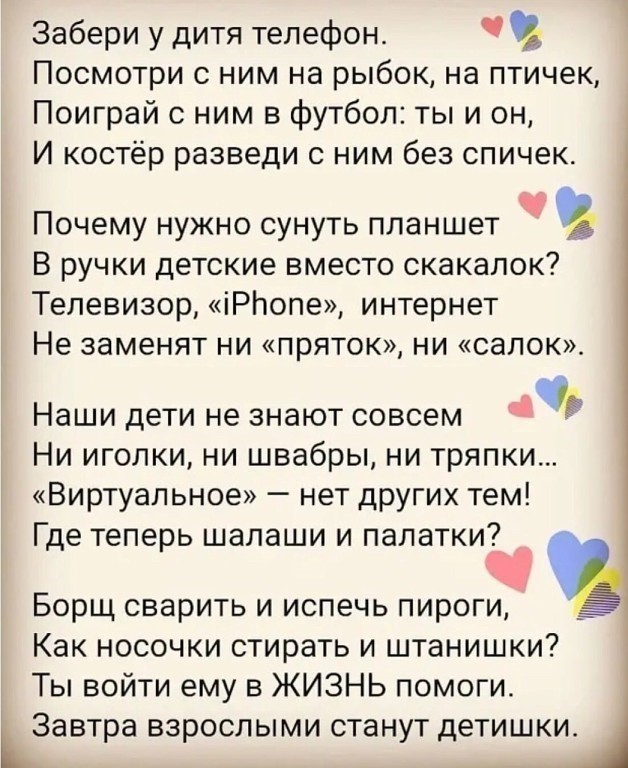 До новых встреч!Положительное влияние компьютераОтрицательное влияние компьютераРазвитие мелкой мускулатуры руки, моторикиПознавательная мотивацияВыработка усидчивостиУлучшение памяти, внимания Ориентирование в современных технологияхБыстрое нахождение нужной информации, следовательно увеличение свободного времениВозможность общенияБольшая нагрузка на глазаСтеснённая позаРазвитие остеохондрозаКомпьютерное излучениеЗаболевания суставов кистей рукПсихическая нагрузкаКомпьютерная зависимостьНервно-эмоциональное напряжениеСиндром компьютерного стрессаРебёнок забывает о реальном миреЗамена общениякомпьютерсовременный, умныйпомогает, учит, развиваетОн – верный друг и помощник.учителькомпьютергубительный, разрушительныйвредит, затягивает, калечитКомпьютер наносит вред здоровьюразрушитель